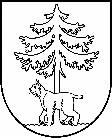 JĒKABPILS PILSĒTAS PAŠVALDĪBAIEPIRKUMA KOMISIJAReģistrācijas Nr.90000024205Brīvības iela 120, Jēkabpils, LV – 5201Tālrunis 65236777, fakss 65207304, elektroniskais pasts vpa@jekabpils.lvJēkabpilīIEPIRKUMA PROCEDŪRAS“Transportlīdzekļu piegāde” Identifikācijas Nr. JPP 2017/17Z I Ņ O J U M S2017.gada 16.maijā                                                                                                           		      Pasūtītāja nosaukums un adrese, reģistrācijas numurs – Jēkabpils pilsētas pašvaldība, reģistrācijas Nr. 90000024205, Brīvības iela 120, Jēkabpils, LV-5201. Iepirkuma procedūras veids, iepirkuma priekšmets, iepirkuma identifikācijas numurs – Atklāts konkurss “Transportlīdzekļu piegāde”, identifikācijas Nr. JPP 2017/17.Publiskais iepirkums sadalīts 3 (trīs) daļās:1.daļa “Divu jaunu vieglo pasažieru automašīnu piegāde Jēkabpils pilsētas pašvaldības vajadzībām”;2.daļa “Jauna kravas mikroautobusa piegāde Jēkabpils pilsētas pašvaldības vajadzībām”;3.daļa “Lietota pasažieru mikroautobusa piegāde Jēkabpils pilsētas pašvaldības Kultūras pārvaldes vajadzībām”.Piedāvājumu var iesniegt par vienu vai vairākām daļām.Datums, kad paziņojums par līgumu publicēts Iepirkumu uzraudzības biroja tīmekļvietnē (www.iub.gov.lv) – 04.04.2017.Iepirkuma komisijas sastāvs un tās izveidošanas pamatojums: izveidota uz 2013.gada 01.jūnijā ievēlētās Jēkabpils pilsētas domes sasaukuma pilnvaru laiku, pamatojoties uz Jēkabpils pilsētas domes 2016.gada 2.jūnija sēdes lēmumu Nr.163 (protokols Nr.15, 8.§), 2016.gada 1.decembra sēdes lēmumu Nr.378 (protokols Nr.32., 8.§) un 2017.gada 03.maija sēdes lēmumu Nr.175 (protokols Nr.10, 21.§) šādā sastāvā:iepirkuma komisijas priekšsēdētāja:  Linda Meldrāja;iepirkuma komisijas locekļi: Andrejs Kozlovskis, Mirdza Stankevica, Santa Lazare, Alberts Barkāns, Daina Akmene.Iepirkuma procedūras dokumentu sagatavotāji: Jēkabpils pilsētas pašvaldības Juridiskās nodaļas jurists Ervīns Keišs;Jēkabpils pilsētas pašvaldības Saimnieciskās nodaļas vadītājs Pēteris Lazdāns;Jēkabpils sporta skolas direktors Edgars Lamba;Kultūras pārvaldes direktores vietniece Baiba Stalidzāne.Pieaicinātie eksperti: Nav.Piedāvājumu iesniegšanas termiņš – līdz 2017.gada 26.aprīļa plkst. 11.00.Piegādātāju nosaukumi, kuri ir iesnieguši piedāvājumus, kā arī piedāvātās cenas: Piedāvājumu atvēršanas vieta, datums un laiks – Jēkabpils pilsētas pašvaldība, 209.kab., 2017.gada 26.aprīļa plkst. 11.00.Pretendenta (vai pretendentu) nosaukums, kuram (vai kuriem) piešķirtas iepirkuma līguma slēgšanas tiesības, piedāvātā līgumcena, kā arī piedāvājumu izvērtēšanas kopsavilkums un piedāvājuma izvēles pamatojums: Piedāvājumu izvērtēšanas kopsavilkums: Iepirkuma komisija veica pretendentu  iesniegto piedāvājumu pārbaudi saskaņā ar publiskā iepirkuma nolikuma prasībām secīgi 5 (piecos) posmos: Pretendentu iesniegto piedāvājumu atbilstības pārbaude attiecībā uz piedāvājuma noformējumu, pieteikuma dalībai iepirkuma procedūrā un piedāvājuma nodrošinājuma atbilstība; Pretendentu iesniegto piedāvājumu atbilstības pārbaude attiecībā uz kvalifikācijas prasībām;  Pretendentu iesniegto Tehnisko piedāvājumu atbilstības pārbaude;Pretendentu iesniegto Finanšu piedāvājumu atbilstības pārbaude;Pirms lēmuma par līguma slēgšanu pieņemšanas iepirkuma komisija veic pārbaudi, vai attiecībā uz pretendentu, kuram būtu piešķiramas līguma slēgšanas tiesības nepastāv Publisko iepirkumu likuma 42.panta pirmās daļas 1., 2., 3., 4., 5., 6., 7., 8.punktā minētie izslēgšanas nosacījumi. Informācija (ja tā ir zināma) par to iepirkuma līguma vai vispārīgās vienošanās daļu, kuru izraudzītais pretendents plānojis nodot apakšuzņēmējiem, kā arī apakšuzņēmēju nosaukumi: Nav. Pamatojums lēmumam par katru noraidīto pretendentu, kā arī par katru iepirkuma procedūras dokumentiem neatbilstošu piedāvājumu: Pamatojums iepirkuma procedūras nepārtraukšanai, ja piedāvājumu iesniedzis tikai viens piegādātājs: Nolikumā izvirzītās prasības ir objektīvas un samērīgas, proti, objektīvi nepieciešamas iepirkuma līguma izpildei, kā arī nerada nepamatotus (nesamērīgus) ierobežojumus dalībai iepirkuma procedūrā sekojošu apstākļu dēļ:- Atbilstība profesionālās darbības veikšanai (PIL 44.pants). Nolikumā tiek pieprasīts pierādījums, ka attiecīgais piegādātājs (juridiska persona) ir reģistrēta, licencēta vai sertificēta atbilstoši attiecīgās valsts normatīvo aktu prasībām un pierādījums, ka tas attiecīgajā valstī var pārdot un piegādāt konkrēto preci. Piegādātājs var būt saskaņā ar PIL 1.panta 22.punktu;- Saimnieciskais un finansiālais stāvoklis (PIL 45.pants). Prasības netika izvirzītas;- Tehniskās un profesionālās spējas (PIL 46.pants). Prasības attiecībā uz piegādātāja tehniskajām un profesionālajām spējām izvirzītas atbilstoši piegādes raksturam;- Kvalitātes vadības standarti (PIL 47.pants). Prasības netika izvirzītas;- Vides vadības standarti (PIL 48.pants). Prasības netika izvirzītas.Neviens ieinteresētais piegādātājs nav apstrīdējis publiskā iepirkuma nolikumā ietvertās prasības. Iepirkuma priekšmets sadalīts trīs daļās. Ieinteresētais piegādātājs varēja pieteikties uz vienu vai vairākām daļām (tā paplašinot piegādātāju loku). Konkrētajā tirgū ir vismaz viens cits piegādātājs, kas atbilst iepirkumā noteiktajām pretendentu atlases prasībām, kurš nav pieteicies ar atlases prasībām nesaistītu iemeslu dēļ. Informācija par piegādātājiem ir pieejama publiskajās datu bāzēs un tiešsaistē piegādātāju mājaslapās.Lēmuma pamatojums, ja iepirkuma komisija pieņēmusi lēmumu pārtraukt vai izbeigt iepirkuma procedūru: Izbeigt publisko iepirkumu 3.daļā “Lietota pasažieru mikroautobusa piegāde Jēkabpils pilsētas pašvaldības Kultūras pārvaldes vajadzībām” bez rezultāta. Pamatojums: iesniegti publiskā iepirkuma nolikumā noteiktajām prasībām neatbilstoši piedāvājumi. Piedāvājuma noraidīšanas pamatojums, ja iepirkuma komisija atzinusi piedāvājumu par nepamatoti lētu: nav atzīts. Iemesli, kuru dēļ netiek paredzēta elektroniska piedāvājumu iesniegšana, ja pasūtītājam ir pienākums izmantot piedāvājumu saņemšanai elektroniskās informācijas sistēmas – nav pienākums. Konstatētie interešu konflikti un pasākumi, kas veikti to novēršanai: nav konstatēti. Pielikumā: 2016.gada 2.jūnija Jēkabpils pilsētas domes sēdes lēmuma Nr.163 (protokols Nr.15., 8.§) kopija uz 1 (vienas) lp.;2016.gada 1.decembra Jēkabpils pilsētas domes sēdes lēmuma Nr.378 (protokols Nr.32., 8.§) kopija uz 1 (vienas) lp.;2017.gada 03.maija Jēkabpils pilsētas domes sēdes lēmuma Nr.175 (protokols Nr.10, 21.§) kopija uz 1 (vienas) lp.;Atklāta konkursa nolikums uz 33 (trīsdesmit trīs) lp.;Izdruka no Jēkabpils pilsētas pašvaldības mājas lapas 04.04.2017. par iepirkuma procedūras uzsākšanu uz 1 (vienas) lp.;2017.gada 31.marta pašvaldības iepirkumu komisijas sēdes protokols par nolikuma apstiprināšanu un iepirkuma procedūras uzsākšanu Nr.63 uz 2 (divām) lp. ar pielikumiem (t.sk. iepirkuma komisijas locekļu un iepirkuma procedūras dokumentu sagatavotāju apliecinājumi);2017.gada 26.aprīļa pašvaldības iepirkumu komisijas piedāvājumu atvēršanas sanāksmes protokols Nr.80 uz 2 (divām) lp. ar pielikumiem (t.sk. iepirkuma komisijas locekļu un iepirkuma procedūras dokumentu sagatavotāju apliecinājumi, piedāvājumi);2017.gada 09.maija pašvaldības iepirkumu komisijas piedāvājumu vērtēšanas sēdes protokols Nr.86 uz 3 (trīs) lp. ar pielikumiem;2017.gada 16.maija pašvaldības iepirkumu komisijas piedāvājumu vērtēšanas sēdes protokols Nr.94 uz 3 (trīs) lp. ar pielikumiem;2017.gada 16.maija pašvaldības iepirkumu komisijas piedāvājumu vērtēšanas sēdes protokols Nr.95 uz 3 (trīs) lp. ar pielikumiem (t.sk. vēstules pretendentiem par rezultātu).Komisijas priekšsēdētāja			(paraksts) 				L.Meldrāja	Komisijas sekretāre				(paraksts)				M.StankevicaNr.p.k.Pretendenta nosaukumsPiedāvātālīgumcena(EUR bez PVN)1.daļaPiedāvātālīgumcena(EUR bez PVN)2.daļaPiedāvātālīgumcena(EUR bez PVN)3.daļa1.AS “LatLADA”--19 920,002.SIA “Moller Auto Latvia”32 256,2024 900,0024 747,93Nr.p.k.Pretendenta nosaukumsPiedāvātālīgumcena, EUR bez PVN1.daļaPiedāvātālīgumcena, EUR bez PVN2.daļaPiedāvājuma izvēles pamatojums1.SIA “Moller Auto Latvia”32 256,2024 900,00Piedāvājums ar zemāko cenu, kas atbilst publiskā iepirkuma nolikuma prasībāmNr.p.k.Pretendenta nosaukumsNoraidīšanas pamatojums1.AS “LatLADA”Noraidīt piedāvājumu publiskā iepirkuma 3.daļai: publiskā iepirkuma nolikumā noteiktajām prasībām neatbilstošs piedāvājums. Nav iesniegts vispār piedāvājuma nodrošinājums atbilstoši publiskā iepirkuma nolikuma 10.punktam.2.SIA “Moller Auto Latvia”Noraidīt piedāvājumu publiskā iepirkuma 3.daļai:publiskā iepirkuma nolikumā noteiktajām prasībām neatbilstošs piedāvājums. Tehniskais piedāvājums neatbilst publiskā iepirkuma nolikuma 3.pielikuma “Tehniskās specifikācijas” prasībām. 